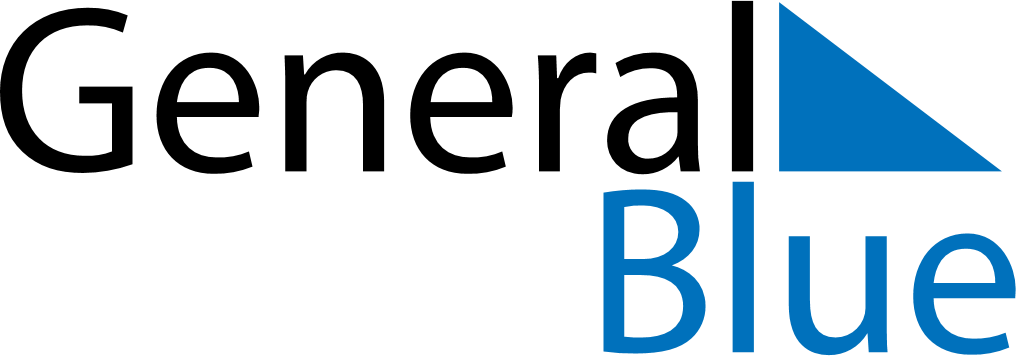 November 2019November 2019November 2019BeninBeninSundayMondayTuesdayWednesdayThursdayFridaySaturday12All Saints’ Day3456789Birthday of Muhammad (Mawlid)101112131415161718192021222324252627282930